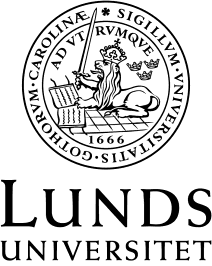 Språk- och litteraturcentrumFilmvetenskap Kurslitteratur för
FIVA10 Filmvetenskap, grundkurs 1–30 hp, ht 2020(Fastställd i Sektionsstyrelse 2, SOL-Centrum, 2 juni 2020) Resurslitteratur till alla delkurser Gocsik, Karen, Barsam, Richard & Monahan, Dave (2013 eller senare). Writing about Movies, New York & London: Norton Hayward, Susan (2006 eller senare), Cinema Studies: The Key Concepts, London: Routledge (Tillgänglig via LUBSearch) Kuhn, Annette & Westwell, Guy (2012), A Dictionary of Film Studies. Oxford: Oxford University Press (Tillgänglig via LUBSearch) Delkurs 1: Filmens grundbegrepp och estetik (7, 5 högskolepoäng) Bordwell, David & Kristin Thompson (2008 eller senare), Film Art. An Introduction, New York: McGraw-Hill (500 s) Till detta kommer texter som hämtas antingen fritt på nätet eller genom den filmvetenskapliga ämnesguidens resurser (ca 150 s) Delkurs 2: Filmens historia (7,5 högskolepoäng) Grainge, Paul, Mark Jancovich & Sharon Monteith (2007), Film Histories. An Introduction and Reader, Edinburgh: Edinburgh University Press, i urval (100 s) McDonald, Kevin (2016), Film theory: the basics. London: Routledge (206 s) Thompson, Kristin & David Bordwell (2009), Film History. An Introduction, Boston: McGraw-Hill, part one – five (670 s) Till detta kommer texter som hämtas antingen fritt på nätet eller genom den filmvetenskapliga ämnesguidens resurser (ca 150 s) Delkurs 3: Svensk/skandinavisk film (7, 5 högskolepoäng) Andersson, Lars Gustaf (1995), ”Den svenska konstfilmsinstitutionen” i Filmhäftet 1995:1–2, s 5–14. (10 s) Bondebjerg, Ib & Redvall, Eva Novrup (2011), A Small Region in a Global World. Patterns in Scandinavian Film and TV Culture, Scandinavian ThinkTank, European ThinkTank on Film and Film Policy (125 s) http://filmthinktank.org/fileadmin/thinktank_downloads/Patterns_in_Scandinavian_Film_and _TV_Culture.pdf Furhammar, Leif (2003), Filmen i Sverige: en historia i tio kapitel och en fortsättning. 3:e uppl. (407 s) Den nya svenska filmen (2014), Hedling, Erik & Wallengren, Ann-Kristin (red), Stockholm: Atlantis. I urval. (150 s) Solskenslandet. Svensk film på 2000-talet (2006), Hedling, Erik & Wallengren, Ann-Kristin (red), Stockholm: Atlantis. I urval. (100 s) Higson, Andrew (1989), “The Concept of National Cinema”, Screen vol 30 nr 4. (Tillgänglig via LUBSearch) Schepelern, Peter (2010). ”Dansk Filmhistorie 1896-2009”. Det danske filminstitut. http://www.dfi.dk/FaktaOmFilm/Dansk-filmhistorie/Dansk-filmhistorie-1896-2009-(hele- artiklen).aspx Till detta kommer texter som hämtas antingen fritt på nätet eller genom den filmvetenskapliga ämnesguidens resurser (ca 150 s) Delkurs 4: Film och nya medier (7, 5 högskolepoäng) Tino Balio (2013) Hollywood in the New Millennium, Basingstoke, BFI; Palgrave-McMillan 2013 (246 s) Creeber, Glenn. (2015). The Television Genre Book (Third Edition). Springer Nature, Basingstoke (256 s) The Europeanness of European Cinema - Identity, Meaning, Globalization (2015), Harrod, Mary, Mariana Liz & Alissa Timoshkina (red), London & New York: I.B. Tauris (urval 150 s) Jaakkola, Marit, Ragnhild Mølster & Ingela Wadbring (2016). ”Digitalt berättande”, i NORDICOM Information, vol 38, nr 2. Göteborg: Nordicom (112 s) http://www.nordicom.gu.se/sv/publikationer/nordicom-information/nordicom-information- 38-2-2016-digitalt-berattande Lobato, Ramon & James Meese (2016) Geoblocking and Global Video Culture, Amsterdam: Institute of Network Cultures. (50 sidor i urval) Redvall, Eva Novrup, Jakob Ion Wille & Lynge Stegger Gemzøe (2016), Specialnummer, nr 263 ”Dansk TV-drama”, Kosmorama, (50 sidor). Thompson, Kristin & David Bordwell (2009), Film History. An Introduction, Boston,Mass.: McGraw-Hill, part 6 (100 s) Till detta kommer texter som hämtas antingen fritt på nätet eller genom den filmvetenskapliga ämnesguidens resurser (ca 150 s) 